			        CLUB CAPTAIN ROLES & RESPONSIBILITIES 	Summary
Club Captains are a key part of the success of the Celtic Dolphins Swimming Club.

Both junior and senior Captains are selected at the beginning of each swim season from among the swimming squads on the basis of a range of criteria including commitment, performance, maturity, likeability, leadership and communication skills. 

For clarity, the following expectations are associated with the roles and responsibilities of both Club Captains.


Expectations
The Club Captains will:Lead by good example especially during competitions, training and Club functions, encouraging good conduct and sportsmanship. Inspire their team-mates, where necessary giving constructive advice and guidance when needed, especially to younger swimmers.
 Support and encourage all team members at competitions, whilst also encouraging all swimmers to work together and support each other.  The Captains will acknowledge all swimming achievements and encourage ‘cheering’ of the team at events.Be an ambassador for the Club supporting and helping to promote it at all times.Attend and support Club competitions and social functions and also encourage others to get involved.Act as liaison between swimmers and the coaches/ Club personnel by highlighting ideas and concerns from swimmers.
Meet and welcome new swimmers to the Club. 
At competitions, assist less experienced swimmers with marshalling.
The Club Captains, along with all Club members, are bound by the Club’s Code of Conduct for swimmers and are expected to abide by these rules at all times.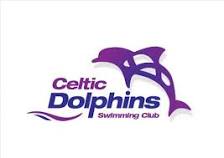 Celtic Dolphins Swimming Club
Pontardawe Swimming Pool
King George V Park
Jones Street
 Pontardawe
SA8 4J

